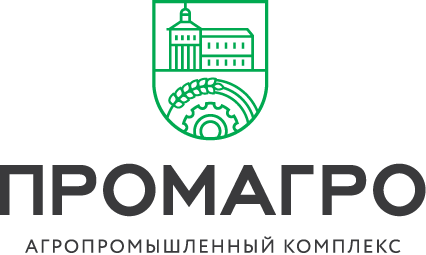 Лот к Извещению № 451 от 31.07.2017 г.Поставщик обязуется передать, а Покупатель принять и оплатить Работы в количестве, по ценам, способами и в сроки : Реконструкция надгрануляторных бункеров поз. 604 и 631 согласно РП 9102. Порядок оплаты:2.1. Покупатель производит оплату выполненных работ следующим образом:2.1.1.  предоплата 50%, 50%-окончательная оплата 10 банковских дней  после фактической передачи работ заказчику и подписания акта приема-передачи.3. Срок выполнения работ:    до 31.08.2017 года4. Описание лота5. Начальная максимальная цена контракта: 720 000 рублей с НДСООО «АГРОПРОМЫШЛЕННЫЙ КОМПЛЕКС «ПРОМАГРО»+7 (4725) 45-03-88Россия, 309514, Белгородская обл.,
г. Старый Оскол, ул. Ленина, д. 71/12info@promagro.ru  |  www.promagro.ruБИК 041424711ИНН 3128102820КПП 312801001К/С 30101810700000000711Р/С 40702810300030001619в Старооскольском филиалеПАО УКБ «Белгородсоцбанк»Вид работДемонтаж боковой стенки бункера 604;Демонтаж конструктива бункера 631;Устройство опор и каркаса под бункеры;Монтаж бункеров объемом 14,7м3 каждый (1750х2700х4360 в т.ч. конусная часть), присоединение загрузных самотеков и шиберных задвижекРасшифровка работПолный перечень и объем работ представлен в локальном сметном расчете  к РП №5-1-1 в базисных ценах 2001г.;Рабочая документация:К910-1-КМ;К910-1-ТХСрок выполнения работРаботы разбиваются на 2 этапа:Реконструкция бункера поз. 604-3 дня после начала работ;Реконструкция бункера поз. 631-продолжительностью 5 дней.Окончательное выполнение работ не позднее 31.08.2017г.Требования к ТБ и биобезопасностиПодрядчик заблаговременно предоставляет список сотрудников, участвующих в монтажных работах для выписки биокарт и обязуется выполнять требования, предписанные  Регламентом биобезопасности ООО «АПК «Промагро»;Заказчик оставляет за собой право отказать в посещении работникам Подрядчика территории комбикормового завода в случае нарушения ими Регламента биобезопасности или прибывшим из ветеринарно неблагополучных районов РФ;Все работы должны быть выполнены Подрячиком с соблюдением норм и правил по ТБ и ПБ на ОПО и другими нормативными актами, действующими на территории РФ, а также в соответствии с установленными нормами в ООО «АПК «Промагро». Ответственность за соблюдение норм ТБ при выполнение работ на территории ЗПК несет Подрядчик;Наличие действующего свидетельства (СРО) о допуске к работам, которые оказывают влияние на безопасность объекта капитального строительства, в т.ч. монтаж/демонтаж металлических конструкций, монтаж оборудования на зерноперерабатывающих предприятияхНаименование титулаСтроительство/реконструкцияДоставка объекта по адресуБелгородская обл., Старый Оскол, ул. Первой Конной Армии, промкомзона (Завод по производству комбикормов «ПРОМАГРО» площадка 1).ЗаказчикООО «АПК «ПРОМАГРО»ВидРаботы по реконструкции надгрануляторных бункеровСрок выполнения работдо 31 августа 2017Начальная цена с учетом доставки и условия платежа720 000 рублей с НДС